Open PM ProjectsClick on the Budget Meeting Adj tabEdit/Add the entry for the current month (Do not forward date an entry)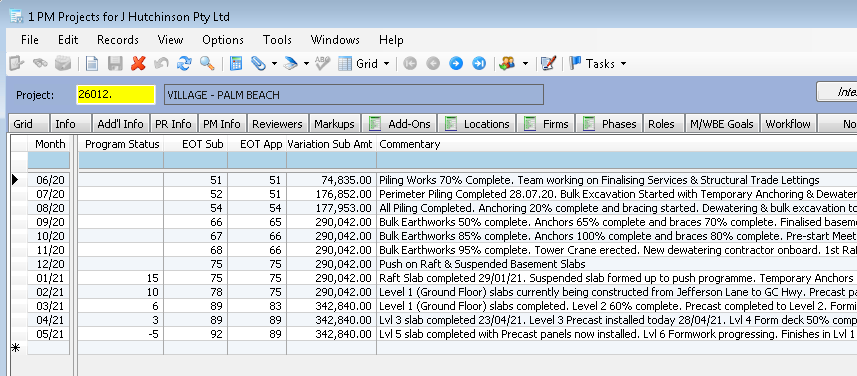 Run the Monthly Budget Meeting report to confirm changes.Important NotesAt the start of every month, the prior months “Budget Meeting Adj” record will be copied into the new month ready for updatingThis process will copy the prior months EOT Sub, EOT App, Variation Sub Amt.  Commentary will be left blank ready for entry.Do not create a new record in a future month. Wait until the record is created automatically for your project.  Any future month entries will be deleted.Field MappingOther Budget Meeting Sheet updatesFor any updates on completion dates, please email james.taylor@hutchinsonbuilders.com.auFor all other help, please email viewpointsupportgroup@hutchinsonbuilders.com.auBudget Meeting Adjustment FormBudget Meeting SheetEOT SubEXT Time Claim SubEOT AppExt Time Claims AppVariation Sub AmtVariation Claim SubCommentaryCommentsProgram StatusProgram Status